Муниципальное бюджетное дошкольное образовательное учреждение города Екатеринбург«МБДОУ детский сад № 201 «_____________________________________________________________________________________ 620010, г. Екатеринбург, ул. Черняховского 28, тел.: 258-27-30Картотека конспектов по рисованию с использованием нетрадиционных техник (подготовительная группа) Выполнила: воспитатель Егорова Т. Л.  г.ЕкатеринбургТема: «Цветочная поляна».Цели: учить самостоятельно выполнять рисунки цветов разными способами (нетрадиционная техника рисования способом примакивания способом «тычка»); любоваться их красотой; самостоятельно выбирать тёплую или холодную гамму красок. Развивать у детей чувство цвета, формы, ритма. Воспитывать интерес к процессу рисования, аккуратность. Знакомство с нетрадиционной техникой рисования «Волшебная ниточка».Материалы и оборудование: листы бумаги, кисти, гуашь, акварель, баночки для воды и красок, тряпочки, шерстяные нитки, простой карандаш; аудиозапись музыки П.И. Чайковского «Апрель» из альбома «Времена года»; фотографии цветов (астры, георгины, хризантемы, тюльпаны, нарциссы, розы и др.).Содержание организованной деятельности детейОрганизационный момент.Воспитатель: Ребята, сегодня утром к нам в детский сад пришло необычное письмо из волшебной страны феи Фиалки. Что же она нам пишет!«Здравствуйте, девочки и мальчики! У меня в волшебной стране красок произошла беда. Весёлые краски нарисовали ковёр-самолёт и отправились осматривать мои владения. Как хорошо им было всем вместе летать по разноцветному небу, обгонять пушистые облака! Вдруг их внимание привлекли яркие пятна на земле. Что же это могло быть? Ковёр-самолёт спустился пониже, и краски увидели удивительную поляну, покрытую огромными цветами, которые уставились в небо своими разноцветными головками. Они росли так густо, что покрывали всю землю, только немногие листочки и травинки виднелись между ними. Как это было красиво! Краски подумали: «Нужно остаться на этой поляне и устроить весёлый праздник, чтобы всем жителям страны волшебных сказок было весело». Так они и сделали. Но злая Клякса покрыла цветочную поляну чернотой и краски не смогли устроить праздник. Я так расстроилась из-за этого, что совсем не знаю, что мне делать и как помочь моим краскам. Может, вы мне поможете в этой беде!»Воспитатель: Ребята, давайте подумаем, как мы можем помочь фее Фиалке в её горе. (Давайте нарисуем эти цветы).- Правильно, ребята, а когда сложим работы вместе, у нас получится волшебная поляна для весёлого праздника красок.Беседа о полевых и садовых цветах.- Ребята, а какие же цветы вы знаете? (Астры, хризантемы, георгины, нарциссы, розы, ромашки и др.). Давайте вспомним, как выглядят эти цветы. (Показать фотографии цветов и рассмотреть их)- Но прежде чем начать рисовать нашу цветочную поляну, нам нужно разбудить наши пальчики.Пальчиковая гимнастика: «Просыпалочка»Вот мои сладкие пальчики проснулись в кроватке! (Потянуться.)Дом тебя встречает, (Соединить пальцы над головой – «крыша».)Птички напевают, (Сложить пальцы обеих рук и чуть-чуть приоткрыть их – «ротик».)Солнышко голубит, (Попеременно гладить тыльные стороны ладоней.)А мама – просто любит! (Поднести ладони к щекам.)«Пять пальчиков»У девочек и мальчиков (Показать ладошку вертикально.)На руке пять пальчиков:Палец большой - (Сгибать и разгибать пальцы с помощьюПарень с душой, другой руки, начиная с большого.)Палец указательный –Господин влиятельный,Палец средний –Тоже не последний,Палец безымянный –С колечком ходит чванный,Пятый – мизинец,Принёс нам гостинец.«Десять пальцев»Дружно пальцы встали в ряд – (Показать ладони пальчиками вверх.)Десять крепеньких ребят. (Сжимать и разжимать кулачки.)Эти – два всему указки, (Показать указательные пальчики.)Всё покажут без подсказки.Эти – два середнячка, (Показать средние пальчики.)Два здоровых бодрячка.Ну а эти безымянны, (Показать безымянные пальчики.)Молчуны, всегда упрямы.Два мизинца-коротышки – (Показать мизинчики.)Непоседы и плутишки.Пальцы главные средь них – (Показать большие пальчики, остальныеДва больших и удалых. сжать в кулачки.)Воспитатель: Наши пальчики мы разбудили, а теперь давайте поможем проснуться нашим акварельным краскам. Для этого нам нужно капнуть по одной капельке в каждую краску. (Оживление красок.)- Ребята, как вы думаете, что у цветов самое красивое? (Яркие лепестки.) У всех цветов есть серединка и лепестки. Какие цвета мы можем взять для изображение головок цветов? (Любые, кроме зелёного. Он понадобится для изображения листьев.)Художественная деятельность.- А рисовать серединку нашим цветкам я предлагаю вам сегодня с помощью шерстяных ниток. Мы с вами будем делать из них клубочки, наматывая их на простой карандаш. Аккуратно снимаем клубочек с карандаша, держа с двух сторон, затем погружаем его в гуашевую краску, выбирая свой любимый цвет, и прикладываем в любом месте листа. Прижимаем немножко и снимаем. Это и есть серединка цветка, из неё будут расти лепестка. Может ли на поляне расти всего один цветок? (Нет.) Значит, надо будет сделать несколько разноцветных серединок и для других цветов.- Потом лёгким движением кисти от центра цветка в стороны рисуем лепестки, стараемся класть мазки так, чтобы цветок получился пушистым. Для этого мы нарисуем ему второй ряд лепестков.Дети приступают к рисованию цветов. Воспитатель напоминает, что мы видим только цветочные головки, что одни из них могут быть большими, а другие поменьше.Физкультминутка «Радуга-дуга»- Здравствуй, радуга-дуга, (Кланяемся)Разноцветный мостик! (Разводим руки в стороны)- Здравствуй, радуга-дуга! (Кланяемся)Принимай нас в гости (идут по кругу)Мы по радуге бегом (Бегут по кругу)Пробежимся босиком.Через радугу-дугуПерепрыгну на бегу (Прыжки на носках.)И опять бегом, бегом.Пробежимся босиком. (Бег по кругу.)Воспитатель: замечательные цветы распустились на наших работах! Только можем ли мы их оставить на белом фоне? (Нет. Получается, что они растут на снегу. Надо добавить зелёный фон.) Листики цветам лучше рисовать, используя приём примакивания, когда кисточка «прыгает» по бумаге и оставляет отпечатки своих «следов», а не мазки.- А вот с помощью щетинной кисточки мы можем нарисовать зелень травы, делая ею широкие мазки. Какие ещё цвета мы можем добавить в зелень травы? (Жёлтый.)Итог занятия.- Давайте положим наши работы друг с другом так, чтобы получилась большая цветочная поляна. Посмотрите, какие разные у нас распустились цветы, красивые, как в сказке. Как вы думаете, ребята у нас получилась волшебная полянка для весёлого праздника? (Да.) Какое настроение у вас вызывает наша цветочная поляна у вас? (Радости, счастья, восхищения, восторга.)Тема: «Путешествие в страну Рисовандию»Цель: развитие у детей творческих способностей; закрепление умения рисовать разными нетрадиционными способами.Задачи:Образовательная.  Формировать умения детей рисовать нетрадиционными способами; реализация самостоятельной творческой деятельности. Виды детской деятельности: познавательно – исследовательская, игровая, продуктивная, художественная.Развивающая. Развитие творческого мышления и воображения при создании рисунка нетрадиционным методом. Развивать мелкую моторику рук, фантазию, умение ориентироваться на плоскости, развивать художественные навыки и умения, художественный вкус. Развивать умения поддерживать беседу.Воспитательная.  Воспитывать интерес и любовь к нетрадиционной технике рисования, аккуратность в работе с гуашью с нетрадиционными материалами.Ход занятия:1. Вводная часть:Звучит спокойная музыка, воспитатель с детьми входит в группу, останавливаются.Воспитатель: здравствуйте, ребята!Дети: здравствуйте!Затем педагог предлагает детям встать в круг, взяться за руки, улыбнуться друг другу и создать хорошее настроение.Воспитатель:Собрались все дети в круг,Ты – мой друг и я – твой друг!Вместе за руки возьмемсяИ друг другу улыбнемся! Дети давайте улыбнемся солнышкуи нашим гостям и поздороваемся с ними.Воспитатель: Молодцы ребята, а теперь подходите ко мне поближе, я вам сейчас что-то расскажу. Сегодня, когда я зашла в группу, вдруг от ветра открылось окно, и влетело письмо. Вот оно (педагог показывает письмо детям). А теперь давайте мы его откроем и прочитаем от кого оно…Дети: Да.Воспитатель: А вы, внимательно слушайте.Воспитатель открывает письмо, а на экране появляется Мастер - Карандаш. Звучит звуковое письмо с голосом Мастера - Карандаша. Дети слушают.«Здравствуйте мои маленькие художники. Я Мастер - Карандаш, приглашаю вас в сказочную страну «Рисовандию». Вы там встретите много интересного. В ней живём мы – добрые волшебники, по нашим улицам бегают непоседы – кисточки, гордо вышагивают карандаши. Мы думаем, что вам, интересно побывать в нашей стране. Ваши добрые волшебники»Воспитатель: Интересно, что это за страна такая «Рисовандия»? Почему она так называется? Как вы думаете?Ответы детей.Воспитатель: Ребята, а вы хотите, стать маленькими волшебниками и творить чудеса?Ответы детей.Воспитатель: Тогда давайте закроем глаза и скажем волшебные заклинание:«Топ - топ Хлоп - хлоп,Вокруг себя повернисьВ маленького волшебника превратись».Звучит волшебная музыка, гаснет свет. Когда включается свет, то появляются волшебные колпачки.Воспитатель: Посмотрите, что у нас появилось?Ответы детей.Воспитатель: Давайте, мы их наденем.Дети надевают волшебные колпачки, и воспитатель тоже.Воспитатель: Вот мы и превратились в волшебников, и я вас приглашаю, отправится в волшебную страну Рисовандию. Вы готовы?Ответы детей.На экране появляется картинка закрытой двери.Воспитатель: Чтобы попасть в волшебную страну Рисовандию, надо открыть эту дверь. А ключами к этой двери являются ваши волшебные пальчики, давайте с ними поиграем.Пальчиковая гимнастикаНа двери замок висит (ритмичные соединения пальцев рук в замок)Кто открыть его бы смог?Потянули (руки тянутся в стороны)Покрутили (круговые движения пальцев от себя)Постучали (основания ладоней стучат друг о друга)И открыли (разомкнули пальцы).Воспитатель: Посмотрите, не открывается, давайте попробуем ещё раз.Дети повторяют пальчиковую гимнастику ещё раз.Воспитатель: Посмотрите, дверь открылась.2. Основная часть:На экране появляется слайд с открытой дверью, за которой дети видят не цветную полянку.На экране появляется слайд с карандашом. И  полянка цветов не цветная.Воспитатель: Посмотрите, мы очутились на заколдованной полянке, она у нас не красивая, грустная? Давайте поможем полянке стать яркой, сказочной, по – настоящему волшебной. Раскрасим её?Ответы детей.Воспитатель:  Скажите обычно мы с вами, чем рисуем? Вот досада! В стране Рисовандии исчезли все кисточки и карандаши.  Как быть? Может, попробуем рисовать без кисточек и карандашей? А чем можно рисовать?Дети: ватными палочками, пальчиками, ладошкой, стирательной резинкой.Воспитатель: молодцы, А для того, чтобы полянка стала яркой, и по – настоящему волшебной, я приглашаю вас подойди к столу, на этом столе у нас есть всё, чтобы свершить чудо. И так, посмотрите на полянки, которые лежат перед вами, посмотрите на небо, чего на нем не хватает?Дети: облаковВоспитатель: А какого цвета облака?Дети: Белые, голубые, синиеВоспитатель: правильно, берем кусочек газеты, сминаем его и макаем в белую краску, делаем отпечаток на верхней части листа, т.е. на небе, другой кусочек газеты мы макаем в голубую краску, печатаем голубое облако.Педагог показывает детям, как это сделать.Воспитатель: А теперь, попробуйте вы.Воспитатель: Расскажите, что у вас появилось?Ответы детей: облакаВоспитатель: все нарисовали облака?На экране появляется полянка но уже с облаками.Воспитатель: ребята, скажите, а чего еще не хватает на нашем весеннем небе?Дети: СолнышкаВоспитатель: Правильно, солнышка, у вас на столе, лежат ватные палочки, макаем палочку в желтую краску и рисуем маленький круг, закрашиваем его, теперь берем одноразовую вилку, острые кончики макаем в краску и рисуем солнышку лучики. Молодцы!Воспитатель: следующее, что мы будем рисовать на нашей полянке, это цветы, а какие именно, вы узнаете отгадав загадку мастера карандашаКарандаш:В весенний солнечный денекЗолотой расцвел цветок.На высокой тонкой ножкеВсе дремал он у дорожки,А проснулся - улыбнулся: -Вот пушистый я какой!Ах, боюсь, что разлечусь,Тише, ветер луговой!Воспитатель: Что это за цветок ребята?Дети: одуванчикНа слайде появляется изображение цветка одуванчика.Воспитатель: Итак, рисовать одуванчики мы будем так же как и солнышко, вилкой, макаем острые кончики вилки в желтую  краску и рисуем одуванчик, а ватной палочкой нарисуем одуванчику стебелек.Воспитатель: Ребята получился у вас цветочек желтый, пушистый. (Да) Давайте все подуем на свои одуванчики, чтобы они у вас высохли. Какие замечательные получились цветы. Нам пора отправляться дальше, давайте встанем и отдохнем.Физминутка.По дорожке, по дорожкеСкачем мы на правой ножке (подскоки на правой ноге)И по этой же дорожкеСкачем мы на левой ножке (подскоки на левой ноге)По тропинке побежимДо лужайке добежим (бег на месте)На лужайке, на лужайкеМы попрыгаем как зайки (прыжки на месте на обеих ногах)Стоп. Немного отдохнёмИ  опять пешком пойдём (ходьба на месте).На экране появляется картинка сундучка.Воспитатель: Посмотрите, а что это?Ответы детей.Воспитатель: Правильно, дети, это - волшебный сундучок. Хотите его открыть?Ответы детей.Воспитатель: Давайте посмотрим, что там.Педагог открывает сундучок, удивляется и достаёт печати, сделанные из картофеля.Воспитатель: А этот картофель необыкновенный, с его помощью можно рисовать. А я даже знаю, что можно нарисовать с помощью картофеля.Давайте присядем за столы и будем дальше творить чудеса. Посмотрите  на наши  полянки, на наших цветочках, не хватает бабочек.  Берём волшебный предмет, окунаем его в краску любого цвета, который вам нравится, и на нашей полянке делаем отпечаток, а сейчас вы попробуете сами.  Вот какие волшебные полянки у нас получились, давайте все наши полянки сложим на один стол и соберем в единую полянку. Красиво получилось? А нам пора возвращаться. Давайте встанем в круг и произнесем волшебное заклинание и возвратимся в детский сад, и станем обычными ребятишками.Звучит волшебная музыка, дети и воспитатель произносят волшебное заклинание.Воспитатель:«Топ - топ Хлоп - хлопВокруг себя повернисьИ в ребяток превратись».3. Заключительная часть:Воспитатель: Вот мы и вернулись в детский сад.Воспитатель: Ребята, где мы с вами побывали? А что мы там делали? Что больше понравилось?  Что для вас сегодня на занятии было интересно, необычно?  А тебе что запомнилось? Скажите, а вам понравилось наше путешествие? (если да, то похлопайте, если нет, то потопайте). А сейчас давайте посмотрим на нашу коллективную работу из далека.-На что похожи наши полянки? (на планету яркую, красивую, зеленую)-Верно, очень хочется сохранить ее зелено красивой, поэтому не надо рвать на лугах и в лесах цветы, губить деревья.На экране появляется Мастер – Карандаш.Мастер – карандаш: А мне так понравилось с вами путешествовать, я хочу вас поблагодарить что вы нам помогли вернуть наши краски и у нас в нашей стране наступила весна, и  я хочу вас наградить за отличные знания и умения высшей наградой сказочной страны Рисовандии – волшебные раскраски. Всем огромное спасибо!Воспитатель: Ребята, давайте поблагодарим Мастера – карандаша, за такие замечательные подарки.Дети: Спасибо.Воспитатель: Ну, а на этом наше путешествие и подошло к концу. Молодцы, ребята, все старались, даже, если что – то не получалось.Тема: «Бабочка»(рисование солью)Цель: познакомить с нетрадиционной техникой рисования солью.Задачи:1.Продолжать знакомить с различными нетрадиционными техниками рисования (рисование солью).2.Развивать художественный вкус, фантазию, желание экспериментировать в своей работе. воспитывать аккуратность, трудолюбие, целеустремленность.3.Развивать мелкую моторику рук, координацию движений.Оборудование: Кисточки, баночка с водой, краски, соль, трафарет бабочки.Предварительная работа: рассматривание иллюстраций бабочек, беседа о появлении и пользе бабочек.Ход занятияВоспитатель: Ребята послушайте загадку, и отгадайте кого сегодня мы с вами будем рисовать.Над цветочками порхает,Кто красавицу не знает?Ее крылья расписные,Ее танцы заводные.Только очень беззащитна,Совершенно безобидна.Не спеши ее пугать,Слабых надо защищать.(Бабочка).Воспитатель: правильно ребята это бабочка. Молодцы!Из каких частей состоит бабочка?Ответы детей: (туловище, крылья, лапки, голова, усики, глаза)Воспитатель: что откладывает бабочка? (яйца)
Кто появляется из яйца? (гусеница)
Что делает гусеница? (питается листьями и растет)
В кого она превращается? (в куколку или кокон)
Кто вылупляется из куколки? (бабочка) У нее мокрые крылья. Бабочка сушит крылья на солнышке, как только крылья подсохнут, бабочка начинает летать.Воспитатель: как они передвигаются?Дети: (Они умеют летать).Воспитатель: чем питаются?Дети: (нектаром цветов, зелеными листьями и т. д.)Воспитатель: Как бабочки спасаются от врагов ?.Дети: (маскируются на растениях яркой окраской крыльев).Воспитатель: сегодня я предлагаю вам научиться раскрасить красивых бабочек с помощью новой техникой рисование солью.Но прежде, чем мы начнем, мы немножко отдохнем.Физкультминутка «Бабочка»
Бабочка изящно над цветком летала,
Крыльями яркими весело махала. (Плавные взмахи руками)
На цветок красивый села, (Присесть)
И нектар она поела. (Наклоны головы вниз)
Крылья снова распрямила, (Встать, руки в стороны)
В синем небе закружила. (Покружиться)Воспитатель: Ребята я приглашаю вас немного поиграть.Дидактическая игра «Бабочки»Ход игры. Воспитатель дает всем детям названияБабочек и просит внимательно следить за ними. Как только прозвучит их название, они должны встать и хлопнуть в ладоши, кто прозевал свое название, выходит из игры.Воспитатель: А теперь мы с вами отправимся в нашу мастерскую, которая называется «веселые краски». А теперь я вам расскажу о новой технике рисования, которая называется рисование солью. Для этого мы берем с вами шаблон бабочки и обводим бабочку. Затем берем кисточку, краски, и начинаем ее раскрашивать, после того как бабочку раскрасили берем с вами соль, и начинаем посыпать солью нашу с вами бабочку. Наша бабочка красавица готова.Пальчиковая гимнастика«Бабочка»(Кисти рук расположить горизонтально. Скрестить большие пальцы.)(Махи кистями рук, изображая крылышки бабочки.)Ах, красавица какая-Эта бабочка большая!Над цветами полетала-И мгновенно вдруг пропала.Итог занятия.- Ребята, вы очень хорошо потрудились. Давайте, вспомним, как называется техника, в которой мы работали. (рисование солью.)Анализ детских работВоспитатель предлагает сделать выставку и рассмотреть ее.Что за дивная краса?Луг цветами весь покрылся!Происходят чудеса,Здесь волшебник потрудилсяНо волшебник ни при чем!Это бабочки слетелись,Ясным, солнечным денькомОтдохнуть на травку сели!Тема: «Подводный мир»(техника «Граттаж)Цель: рисунок на тему «Подводный мир» в нетрадиционной технике «граттаж»
Задачи: Закреплять у детей технические навыки рисования. Продолжать учить выстраивать композицию рисунка, отражать в рисунке свои впечатления, знания об окружающем мире. Развивать у детей воображение, творчество.
Методы и приёмы: игровой, словесный (беседа), наглядный, практический, нетрадиционного рисования.
Материалы и оборудование к занятию: листы плотной бумаги специально загрунтованной для выполнения рисунка в технике граттаж (сначала вся поверхность картона тщательно раскрашивается восковыми мелками разного цвета, затем картон покрывается слоем синей гуаши, после полного высыхания картон готов для выполнения рисунка), зубочистки, иллюстрации морских обитателей, пазлы (разрезанные фотографии морских животных и рыб формата А4), аудиозаписи: А. Каначян – «В синем море, в белой пене», шум прибоя. Принадлежности для ныряния: ласты, маски, очки, трубки, «ворота морского Царстава»: ширма с голубой драпировкой. Для уголка релаксации: ванночка с песком и спрятанными в нём камушками и ракушками.Ход занятияВводная часть:
Беседа
Звучит песня А. Каначян «В синем море в белой пене…», дети входят в зал.
Музыка прерывается.
Воспитатель:
- Ребята, у нас сегодня необычный день, к нам пришли гости, давайте поздороваемся с ними (Здравствуйте!)
- А теперь пойдём дальше… Посмотрите-ка, что это тут лежит? Для чего это? (Дети рассматривают предметы на зелёном «островке» на полу, предлагают варианты ответов: маска и трубка для ныряния, ласты, надувной круг и т.д.).Где же используют это всё, на суше или в воде? (в воде)
  Значит, сегодня мы будем путешествовать где? (в море)
- Правильно, по морским глубинам. Мы уже с вами знакомились с некоторыми обитателями подводного мира. Давайте их вспомним (воспитатель подводит детей к стенду с изображениями рыб и морских животных).Дети перечисляют, указывая на картинки тех рыб и животных, которых знают, их повадки и особенности. Воспитатель обращает внимание на форму и окраску морских жителей, а так же на то, что в море есть растения – водоросли – и они тоже все разные по форме и цвету.
Воспитатель спрашивает про тех, кого не назвали:
- А как вы думаете, кто это? На кого похож? (Дети высказывают предположения, воспитатель поправляет, называя правильно)
Пазлы
Воспитатель поворачивается к центру зала, где на полу лежит «озеро» (голубая ткань в форме круга), обращает внимание детей на него и то, что в нём лежит:
- Ребята, а что же у нас тут? Похоже на водоём, а в нём морская почта, смотрите – конверты! Возьмите каждый по конвертику и давайте посмотрим, что там внутри?
- Ой, да тут чьи-то фотографии, но они не целые, а разделённые на части… Нужно составить из этих кусочков фотографии, тогда мы сможем узнать, чьи они.Дети садятся/ложатся на «озеро», собирают пазлы, обсуждают, у кого чья фотография оказалась.
Воспитатель:
- Спасибо, ребята, теперь подводные жители с лёгкостью найдут свои фотографии.Загадки
Воспитатель:
- А вы знаете, что у нас в Санкт-Петербурге есть океанариум? Кто-нибудь из вас был в нём? Если не были – очень советую посетить с родителями. Там так интересно! Можно встретить удивительных рыб и морских животных, рассмотреть морское дно и различные подводные растения. Отгадайте, кто там повстречался мне?Эта рыба – хищник злой
Всех проглотит с головой
Зубы показав зевнула
И ушла на дно… (акула)Груша с длинными ногами
Поселилась в океане
Целых восемь рук и ног
Это чудо - … (осьминог)

Для себя на дне морском
Он клешнями строит дом
Круглый панцирь, десять лап
Догадались? Это … (краб)

Что за шар плывёт с шипами,
Тихо машет плавниками?
Только в руки не возьмёшь
Этот шарик - … (рыба-ёж)

И на суше, и в воде
Носит дом с собой везде
Путешествует без страха
В этом доме … (черепаха)

Плавает прозрачный зонтик
«Обожгу! – грозит – Не троньте!»
Лапки у неё и пузо
Как зовут её? (медуза)

На лошадку так похожа
А живёт-то в море тоже
Вот так рыбка! Скок да скок -
Прыгает морской… (конёк)Физкультминутка
Воспитатель: что-то мы, ребята, засиделись. Давайте немножко разомнёмся. Волны плещут в океане (поочерёдно махи правой и левой руками).Что там чудится в тумане? (поднести ладонь ко лбу, «вглядываясь»)
Это мачты кораблей (прямые руки поднять вверх)
Пусть плывут сюда скорей! (от локтя качать руками влево, вправо)

Мы по берегу гуляем, (шаг на месте)
Мореходов поджидаем,
Ищем ракушки в песке (наклоны, руками достать до пола)
И сжимаем в кулаке (зажатые кулачки поднять)
Чтоб побольше их собрать (приседания)
Надо чаще приседатьОсновная часть:
Воспитатель:
- Ребята, а вы бы хотели повстречаться с подводными обитателями и сделать их фоторисунок? А для этого нам что нужно сделать? (нырнуть под воду)
- Дети, а посмотрите-ка, что это тут в корзине? (маски для подводного плавания). А зачем они нужны, напомните? (чтобы видеть под водой)
- Вот они-то нам сейчас и пригодятся. Давайте наденем их и нырнём! Перед нырянием глубоко вдыхаем и немного задерживаем дыхание.
Дети надевают маски и «ныряют» в импровизированные ворота «Морского царства». Воспитатель приглашает их присесть на подготовленные рабочие места, снять маски.Воспитатель:
- Ребята, мы сейчас нырнули в подводный мир. Давайте закроем глазки и представим морское дно и подводных жителей (включить аудиозапись «шум прибоя»). Рассмотрите их внимательно: кого вы увидели, какого размера, цвета, что их окружает, запомните их. Откройте глазки и давайте сделаем фоторисунок того, что вы сейчас увидели. Рассказывать мы пока не будем, кто нам повстречался, а когда вы нарисуете – тогда и попробуем отгадать.
А рисовать мы сегодня с вами будем в технике граттаж. Мы уже знакомы с этой техникой. Как её ещё можно назвать, каким способом наносим рисунок? (царапанье).
Подводный мир – это волшебный по красоте мир, он очень красочный. В нём всё таинственно переливается разными цветами, а некоторые животные даже умеют сами менять свой цвет (осьминог). Поэтому для сегодняшнего граттажа для каждого из вас я сделала вот такое маленькое море с цветной основой, вода в нём уже есть, вам нужно только заселить его обитателями и растениями. Выбирайте размер вашего будущего фоторисунка (дети выбирают формат заготовки).- Давайте ещё раз вспомним, как рисовать в технике граттаж (процарапывать рисунок зубочисткойкой на заготовке). Зубочистка – это инструмент, будьте с ним очень осторожны и внимательны. А теперь представьте ещё раз что вы хотите нарисовать и приступайте. Если кому-то понадобится помощь, позовите меня тихонечко, чтобы не набрать в рот воды и не распугать рыбок.Дети под контролем воспитателя рисуют композицию на морскую тему.Ребёнок с готовой работой надевает маску и «выныривает», воспитатель направляет его в уголок релаксации (ванночка наполненная песком с «сюрпризами» - игра «найди морской сувенир»). По окончанию занятия детские работы подшиваются в общий «фотоальбом».Заключительная часть:
Воспитатель:
- Ребята, наш альбом «фоторисунков» готов, давайте вместе посмотрим, полюбуемся и попробуем догадаться, кто же кому повстречался под водой.
Дети вместе с воспитателем рассматривают альбом, обсуждают работы, угадывают, что изображено.
-Вам понравилось сегодняшнее путешествие в Морское царство? Вы такие молодцы: рассказали про принадлежности для плавания, разгадали загадки, угадали обитателей по картинкам и сделали целый Морской альбом! Давайте мы его оставим посмотреть нашим гостям, а сами пойдём подкрепиться, нас ждёт второй завтрак.
Дети уходят из зала под продолжение песни А. Каначян «В синем море, в белой пене…».Тема «Салют»Нетрадиционная техника рисования: набрызг.Цель: развивать воображение и интерес к художественному творчеству.Задачи: Образовательные:Учить создавать красочную композицию;Совершенствовать технические навыки;Формировать умение самостоятельно подбирать цветовую гамму красок по предложенному цвету.Развивающие:Развивать цветовое восприятие, совершенствовать мелкую моторику рук.Воспитательные:Вызвать положительный отклик на результаты своего творчества;Расширять знания об окружающей действительности.Развивающая среда:листы цветной бумаги тёмных оттенков;разноцветная гуашь;салфетки;кисть щетинная №5;иллюстрации или рисунки-образцы с изображением салюта.Интеграция образовательных областей: художественное творчество, чтение, познание, коммуникация, социализация, безопасность.Ход интегрированного мероприятияВоспитатель: Загадывает детям загадку:Вдруг из чёрной темнотыВ небе выросли кусты.А на них то голубые, красные, зелёныеРаспускаются цветыНебывалой красоты.И все улицы под нимиТоже стали все цветными…..(Салют) .Воспитатель проводит беседу с детьми (по какому случаю и в какое время суток устраивают салют).Рассматривают фотографии (рисунки, иллюстрации) с изображением салютов, уточняют форму, цвета.Воспитатель демонстрирует показ нанесения салюта на лист бумаги1. Сначала рисуем тонкие линии.2. Рисуем огни салюта жёсткой полусухой кистью.Напомнить и показать детям, как правильно держать кисточку: так же, как карандаш, тремя пальцами, но выше металлической части кисточки.Выполнение упражнения – разминку с кисточкой.Это трудно? Нет, пустяк!Вправо-влево, вверх и внизПобежала наша кисть! (Движения кистью руки в соответствии с текстом)А потом, а потомКисточка бежит кругом (Кисточку держат вертикально) .Закрутилась как волчок, (Выполняют тычки)За тычком идёт тычок! (Без краски на листе бумаги) .Воспитатель предлогает детям без краски сделать несколько тычков и начать рисовать салют тычками (кружочки любого размера).Физкультминутка. «У нас праздник»Дети с платочками (флажками, ленточками) бегут на носочках по кругу. Останавливаются, машут платочками, кружатся, приседают. Повторить 2-3 раза.Дети рисуют салют разными цветами.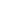 Воспитатель: - Молодцы, ребята! Рисовали правильно и аккуратно!Дети делают анализ своей работыТема «Компот из ягод»Нетрадиционная техника рисования: рисование пальчиком.Цель:Закреплять знание названий ягод, умение пользоваться обобщающим словом «ягоды»;Закреплять умение различать и называть цвета;Продолжать учить детей образовывать прилагательное от существительного; согласовывать существительное с прилагательным в роде;Закреплять умение закрашивать большие и маленькие предметы, не выходя за контур;Материалы к занятию:Демонстрационный:Игрушечная кровать и кукла;Карточки с ягодами и красный квадрат;Альбомный лист с нарисованными на нём кастрюлей с компотом  и пустой кружкой;Альбомный лист с нарисованными на нём кастрюлей с компотом и кружкой с компотом;Раздаточный:Альбомный лист с нарисованными на нём пустой кастрюлей и пустой кружкой;Кисть для рисования, красная гуашь, баночка с водой, тряпочка.1.Введение в игровую ситуацию.Дидактическая задача: мотивировать детей на включение в игровую деятельность.Перед воспитателем стоит игрушечная кровать, в которой лежит кукла.Воспитатель собирает детей около себя и говорит, что кукла Маша заболела. Она плохо себя чувствует, у неё высокая температура, болит горло, она целый день лежит в кровати, а ей так хочется играть с ребятами, ходить на прогулку.- Как мы можем помочь Маше скорее поправиться? (выслушиваются все ответы детей).-  Мама Маши просит нас помочь сварить ягодный компот, в котором много витаминов.-  Хотите помочь маме?- Сможете это сделать?2. Игровая деятельность.2.1 Игра «В магазине»Дидактическая задача: закреплять знание названий ягод, умение пользоваться обобщающим словом «ягоды»; закреплять умение различать и называть цвета; развивать речь, тренировать мыслительные операции.Дети садятся за столы, на которых находятся листы с нарисованными на них кастрюлей и кружкой.Воспитатель:- Сварите компот из ягод.Возникает затруднение, так как ягод нет.- Смогли сварить компот из ягод? (нет)- Почему не смогли? (нет ягод)- Что нам надо сейчас сделать? (найти ягоды) -Где можно взять ягоды?  (в магазине, на рынке)Воспитатель предлагает детям сходить в магазин за ягодами.Дети подходят к столу, на котором лежат ягоды: красная смородина, клубника, малина, вишня, земляника, зелёный виноград, зелёный крыжовник,  чёрная смородина,  облепиха, синий виноград (карточек с красными ягодами должно хватать на каждого ребёнка).-  Выберите для компота ягоды такого цвета (воспитатель показывает красный квадрат)-Какую ягоду ты выбрал? (малину)-Какого она цвета?  (красная малина)(Проговорить с каждым ребёнком)- Чем похожи все ягоды? (цветом) -Какого они цвета? (все красные)- Почему не выбрали, например, облепиху (она оранжевая, не красная)  и т.д.Игра «Варим компот»Дидактическая задача: продолжать учить детей образовывать прилагательное от существительного; согласовывать существительное с прилагательным в роде; закреплять умение закрашивать большие и маленькие предметы, не выходя за контур;Дети снова садятся за столы, на которых находятся листы с нарисованными на них кастрюлей и кружкой.Воспитатель:-Какого цвета у нас получится компот из ягод, которые вы выбрали? (красного)Воспитатель ставит на стол красную гуашь, баночку с водой и кладёт кисточки.- В чём будем варить компот? (в кастрюле)- Мама сварила компот из клюквы.  У неё получился клюквенный компот (показывает образец).  Посмотрите, как она это делала (воспитатель рисует на доске, напоминая детям правила штриховки: закрашиваем предмет сверху вниз прямыми линиями, не выходя за контур предмета).- Сварите компот из ягоды, которую выбрали вы (дети «варят» компот)- Какой компот сварила ты? (компот из малины - малиновый компот)(проговорить с каждым ребёнком)- Мама налила компот в Машину кружку. Показывает образец. Посмотрите, как она это делала (воспитатель рисует на доске, напоминая детям правила штриховки: закрашиваем предмет сверху вниз прямыми линиями, не выходя за контур предмета).- Налейте свой компот в кружку для Маши (дети «наливают» компот)Физминутка «Вкусный компот»Дидактическая задача: организовать активный отдых детей, развивать фантазию, артикуляционный аппарат.Воспитатель собирает детей около себя.- Хотите попробовать компот, который мы сварили? (да)- Но компот очень горячий.  Как можно остудить компот? (помешать ложечкой, подуть…)Дети мешают компот, дуют.- Компот остыл, можно пробовать.Дети «пьют» компот.- Вкусный компот?Дети показывают мимикой, что компот им нравится.3.Итог занятияДидактическая задача: восстановить в памяти детей то, что делали на занятии, создать ситуацию успеха.Воспитатель собирает детей около себя.- Кому вы сегодня помогали? (маме)- Чем вы ей помогли? (сварили компот для Маши)Воспитатель хвалит детей и говорит, что они смогли помочь маме сварить компот, потому что знают, из каких ягод он варится и какого цвета получается. Маша обязательно скоро поправится, потому что в наших компотах много витаминов.Тема «Волшебный лес»Нетрадиционная техника рисования: печать листьями.Цель: развитие у детей творческих способностей и умение фантазировать.Задачи:Образовательные:Учить передавать образ природы, используя нетрадиционную технику рисования – печатание листьями, развивая при этом стойкий интерес к изобразительной деятельности. Совершенствовать технические навыки;Формировать умение самостоятельно подбирать цветовую гамму красок по предложенному цвету.Развивающие:Развивать чувство композиции, ритма, цветовое восприятие, совершенствовать мелкую моторику рук.Воспитательные:Воспитывать эстетическое отношение к природе;Вызвать положительный отклик на результаты своего творчества.Развивающая среда:панно с иллюстрациями, аудиозаписи;тарелочки с гуашью разных цветов с губками;бумага А4;мягкие кисточки;влажные салфетки.Интеграция образовательных областей: художественное творчество, познание, коммуникация, социализация, труд.Ход интегрированного мероприятияВоспитатель: сегодня мы с вами отправимся в необыкновенное путешествие, в страну, где происходят чудеса. Я предлагаю вам ребята поехать на поезде. Садитесь, пожалуйста, в вагончики. А пока мы едем, я расскажу вам об этой стране. В этой стране солнце ласково смеется, звонко бегут ручьи. Солнце своим теплом согревает все вокруг: листочки на деревьях, поющих птиц, зеленую траву. И еще в этой стране есть чудесный волшебный лес с цветочной поляной, усыпанный разными необыкновенными цветами.Вот мы приехали в страну чудес.Воспитатель: Ребята, выходите, смотрите, нас солнышко встречает! Но почему-то оно не ласковое, совсем не улыбается.Звучит аудиозапись:В волшебной стране случилась беда. Налетел сильный ветер и сорвал с деревьев наряд. Ребята поможем лесу.Д/и «Волшебные палочки». Пусть каждый из вас возьмет одну палочку, под музыку начинайте накручивать веревочку, пока не дойдете до коробки с красками. Дети выполняют.Воспитатель: Теперь, когда у всех есть краски, мы можем начать рисовать. Возьмите каждый тарелку с гуашью и листья-штампы, какая вам нравится.Воспитатель: показывает последовательность выполнения работы техники.Физ. минуткаРаз, два, три, выросли листочки и цветы!К солнцу потянулись высоко:Стало им приятно и тепло!Пусть они цветут, растут,Всем радость несут!Дети приступают к работе, экспериментируют с отпечатками листьев, линиями и цветом. Создается общая композиция из детских работВоспитатель: Ребята, пришло время прощаться с волшебной поляной. Нам надо возвращаться домой. Садитесь в свои вагончики и под музыку возвращаются в детский сад.Воспитатель: Ребята, вам понравилось путешествие? Что больше всего запомнилось? Какое у вас настроение?Тема «Кошечка»Нетрадиционная техника рисования - тычок жёсткой полусухой кистью, поролоном, мятая бумага.Цель занятия: помочь детям освоить новый способ изображения, позволяющий наиболее ярко передать изображаемый объект, характерную фактурность его внешнего вида (объём, пушистость).Задачи:Образовательные:Создать условие для экспериментирования.Учить создавать выразительный, забавный образ домашнего животного «кошки».Развивающие:Развивать восприятие, чувство формы, ритма, цвета.Воспитательные:Воспитывать самостоятельность, инициативность. Развивающая среда:Лист бумаги А4 с нарисованным контуром котёнка;гуашевые краски;жёсткая кисть для клея, поролон;влажные салфетки.Интеграция образовательных областей: художественное творчество, познание, коммуникация, социализация, безопасность, чтение.Предварительная работа: рассматривание иллюстраций и картин «Кошки» из серии «Домашние животные» загадки и стихи о котятах.Ход интегрированного мероприятияВоспитатель читает детям стихотворение С. Михалкова «Котята»:Вы послушайте, ребята,Я хочу вам рассказать:Родились у нас котята -  Их по счёту ровно пять.Мы решали, мы гадали:Как же нам котят назвать?Наконец мы их назвали:РАЗ, ДВА, ТРИ, ЧЕТЫРЕ, ПЯТЬ.РАЗ – котёнок самый белый,ДВА – котёнок самый смелый,ТРИ – котёнок самый умный,А ЧЕТЫРЕ – самый шумный.ПЯТЬ похож на ТРИ и ДВА –Те же хвост и голова,То же пятнышко на спинке,Так же спит весь день в корзинке.Хороши у нас котята –РАЗ, ДВА, ТРИ, ЧЕТЫРЕ, ПЯТЬ!Заходите к нам ребята, Посмотреть и посчитать.Воспитатель: - Ребята, а у кого дома живёт котёнок?Ответы детей: - У меня! А у меня кошечка! У моей бабушки живёт кот!Воспитатель: - Какие они у вас, расскажите!Ответы детей: - У меня рыжий! У меня пушистый! А у моей бабушки всё время спит на батарее, он уже старенький!Воспитатель: - А что едят кошки, вы знаете?- А во что они любят играть?Ответы детей.Воспитатель: - А вы любите играть с котятами?Ответы детей: - Да!- Давайте поиграем! Вставайте в хоровод!Физкультминутка «Котята»        Если кто-то с места сдвинется,             (Шаг в сторону)        На него котёнок кинется.                        (Прыжок вперёд)        Если что-нибудь покатится,                 (Круговые движения руками)        За него котёнок схватится.            (Хватательные движения рук вперёд)        Прыг-скок!                                         (Прыжки вверх)        Цап-царап!                                         (Движения рук вперёд)        Не уйдёшь из наших лап!  (Взяться руками за противоположные плечи)Воспитатель: - Молодцы, весело играете! Жалко, что в детском саду нет котёнка, с которым можно было бы поиграть. А давайте нарисуем своих пушистых кошечек. Присаживайтесь на места и подумайте, какого котёнка вы хотите нарисовать.- Ну что, ребята, решили какого котёнка вы нарисуете? Рыжего, белого, а может быть полосатого?Дети говорят какого цвета котёнка они будут рисовать, а воспитатель раздаёт нужные краски.- Ребята, обратите внимание, какой кисточкой мы будем рисовать.- Колючей.- Да, колючей, жёсткой. И рисовать мы будем сухой кистью, без использования воды. Кисть мы сразу будем окунать в краску, излишки краски уберём, вытерев кисточку об край баночки, и будем наносить тычки на рисунке так, чтобы заполнить весь контур. Тогда наш котёнок получится пушистым. Воспитатель объясняет, показывает этапы выполнения работы.- Ну что, ребята, все справились? У всех получились пушистые котята?- Да! Да!- Молодцы! Оформляется выставка детских работ.Тема «Крошки-осьминожки»Нетрадиционная техника: печатание ладошками.Цель: Создание благоприятных условий для развития мелкой моторики рук.Задачи:Образовательные:Создать условие для экспериментирования с красками.Показать сходство очертаний осьминога с силуэтом перевернутой ладони.Учить создавать выразительные образы морских существ.Развивающие:Развивать воображение, чувство формы, ритма, цвета.Воспитательные:Воспитывать любознательность, самостоятельность. Предварительная работа:- Рассматривание изображений осьминога и водных растений;- Просмотр мультфильма «Крошки-осьминожки». Развивающая среда:Лист бумаги А3 голубого цвета;Гуашевые краски;Пластиковые тарелочки, банки с водой;Салфетки влажные, кисти.Интеграция образовательных областей: художественное творчество, познание, труд, коммуникация, социализация.Ход интегрированного мероприятияВоспитатель: Он живет на самом дне,На ужасной глубине –Многорукий,Многоногий,Ногорукий,Руконогий.Ходит в море без сапогКто-же это …..Осьминог!- Ребята, помните, мы с вами смотрели мультфильм про крошек-осьминожек. Какие они были? Что они делали? (Ответы детей)…….- Помните, как они меняли свой цвет, когда прятались? (показ иллюстраций с изображением осьминога)- Ребята, можно ли изобразить осьминога без кисточкиОтветы детей…….Воспитатель: Посмотрите, как я это сделаю:- сначала я окуну ладошку в тарелочку с разведенной краской;- затем поставлю перевернутый отпечаток – так, чтобы растопыренные пальцы были направлены вниз и дали отпечатки щупалец;- Затем надо взять кисточку и дорисовать щупальца так, чтобы они извивались в воде, будто осьминог плывет;- Что еще в море похоже на щупальца осьминога?Ответы детей……. (Водоросли)- Правильно, они тоже похожи на волнистые ленты.- Посмотрите, я сначала нарисую одну волнистую линию, идущую с морского дна. Затем рядом изображу другую, потемнее, с частичным наложением на первую.- Ребята, помните, мы говорили о том, что осьминоги меняют свой цвет, когда хотят спрятаться или они видят опасность. А в мультфильме они меняли свой цвет, когда баловались и прятались от пап. Вот и вы нарисуйте своих осьминожков разными цветами.Дети приступают к работе. Воспитатель напоминает, что можно подрисовать камушки на дне моря.В конце занятия создается общая композиция из детских работ. Делается анализ полученных композиций.Тема «Зимний лес»Нетрадиционная техника рисования: монотипия.Цель: познакомить с нетрадиционным способом изображения: монотипия пейзажная.Задачи:Образовательные:Учить изображать картины: выделять в них главное - тему, изобразительные средства (колорит, композиция);Формировать умение самостоятельно подбирать цветовую гамму красок по предложенному цвету;Закреплять умение планировать свою деятельность.Развивающие:Развивать цветовое восприятие, совершенствовать мелкую моторику рук.Воспитательные:Воспитывать умение видеть, замечать прекрасное в природе ;Вызвать положительный отклик на результаты своего творчества.Развивающая среда:гуашь либо акварель; кисть; баночки с водой; влажная губка.Интеграция образовательных областей: художественное творчество, безопасность, чтение, познание, коммуникация, социализация.Ход интегрированного мероприятияВоспитатель приглашает детей на выставку известных художников, изображающих зимнюю пору: Ю. Кугач «Морозное утро», А. Пластов «Первый снег», И. Шишкин «Зима», репродукции И. Грабаря, Т. Бродской; проводит беседу на тему «Лес зимой»; читает художественные произведения: С.Я. Маршак «Двенадцать месяцев», русские народные сказки «Снегурочка», «Два мороза».С детьми обсуждает просмотренные картины известных художников. которые помогают раскрыть замысел автора, настроение, переданное им в картине:- Чем вам нравится эта картина?- Как художнику удалось передать грусть или радость?- Какие краски нужны ему были для этого?- Какие чувства вы испытываете, рассматривая эту картину?После ответов детей проводится Физкультминутка «Зимний лес»Мы пришли в зимний лес.                (ходьба на месте)Сколько здесь вокруг чудес!        (разводят руки в стороны)С неба падают снежинки,                (дети поднимаютКак на сказочной картинке.                 руки над головойБудем их ловить руками                 и делают движения,И покажем дома маме.                 словно ловят снежинки)А вокруг лежат сугробы,                (потягивание – руки в стороны)Снегом замело дороги.Не завязнуть в поле чтобы,                (ходьба на месте,Поднимаем выше ноги.                  высоко поднимая колени)А вот зайка проскакал,                (прыжки)От лисы он убежал!Это серый волк рыщет,                (имитировать «волчью» походку)Он себе добычу ищет!Ну а мы идём, идём                        (ходьба на месте)И к себе приходим в дом!                (дети садятся на места)Воспитатель: Прежде чем приступить к работе, давайте закроем глаза и представим, что вы будете рисовать, как расположите звезды, дом, снежинки на листе бумаги, где нарисуете кустики, дерево. Вы готовы?Демонстрация: пейзажной монотипией.Сначала складывают лист пополам. На одной половине листа рисуют пейзаж, на другой получают его отражение в озере, реке (отпечаток). Пейзаж выполняется быстро, чтобы краски не успели высохнуть. Половина листа, предназначенная для отпечатка, протирается влажной губкой. Исходный рисунок, после того как с него сделан оттиск, оживляется красками, чтобы он сильнее отличался от отпечатка.В середине проводится пальчиковая гимнастика.Пальчиковая гимнастика «Снежок»Раз, два, три, четыре, (загибают пальчики, начиная с большого)Мы с тобой снежок слепили (лепят», меняя положение ладоней)Круглый, крепкий, очень гладкий (показывают круг, сжимают ладони вместе, гладят одной ладонью другую)И совсем-совсем не сладкий (грозят пальчиком)Раз – подбросим (смотрят вверх, воображаемый снежок подбрасывают)Два – поймаем (приседают, ловят «снежок»)Три – уроним (встают, роняют «снежок»)И… сломаем (топают).В конце занятия воспитатель проводит анализ выполненных работ, выясняет, на какую тему они сегодня рисовали, что использовали, что понравилось или не понравилось.Тема «Петушок»Нетрадиционная техника рисования: рисование ладошкой, рисование пальчиком.Цель: формировать умения рисовать петушка нетрадиционными способами.  Задачи:Образовательная: учить детей рисовать петушка нетрадиционными (необычными) способами: ладошками, пальчиками, тычками, кистью (способом примакивания).Развивающая: развивать мелкую моторику при работе с пальчиковыми красками, а также развивать творчество обучающихся.Воспитывающая: воспитывать любовь к домашней птице и эстетическое восприятие природы.Методы и приемы обучения: объяснительно-иллюстративный, беседа, рассказ, объяснение, разъяснение, пример, практический (выполнение практического задания), поощрение.Средства обучения: пальчиковая краска, тычки (ушные палочки), кисти, таблица      «Нетрадиционные способы рисования», технологическая карта «Рисование петушка», сюжетные картинки с изображением петушков разной породы, коллективная работа детей  с изображением солнышка  (пальчиковая  изодеятельность), карточки с дидактическим заданием «Найди лишний предмет»,  мультимедийная аппаратура.Основные понятия и термины:Оперение – перья, тычок – палочка с ватой для отпечатывания точек, маленьких кружочков.Ход интегрированного мероприятияВоспитатель: Ребята, сядьте прямо и внимательно послушайте загадку. Когда вы её отгадаете, то узнаете, кого мы будем рисовать.Встает на заре 
Поет во дворе 
На голове гребешок 
Кто это? (Петушок)Воспитатель: правильно, петушок.Воспитатель: сегодня мы будем рисовать петушка необычными способами.Воспитатель: А вы, ребята, рисовали что-нибудь необычными способами?Предполагаемые ответы детей.Воспитатель: Петушок – это домашняя птица.  В народе любят петушка, он будит всех рано, находит пищу для своих курочек и цыплят, защищает их от врагов. В старину считалось, что петух своим громким пением приветствует восход и как бы призывает солнце, прогоняя нечистую силу и пробуждая к жизни спящую природу. Эта птица во дворе, так же как и аист на крыше, охраняла дом от всяких бедствий. Про него сочиняли сказки.Воспитатель: Назовите сказки, в которых встречается петушок. 
– В какой сказке петушок помог зайчику? (Ответы детей)Дидактическое задание на обобщение «Найди лишний предмет»  Воспитатель: Что здесь лишнее? Почему?
Воспитатель: А сейчас давайте посмотрим, какие бывают петушки (просмотр петушков различной породы).                                      
Воспитатель: Скажите, что общего между этими петушками? (У них есть гребешок, большой хвост, на лапках острые  шпоры)
Воспитатель: Скажите, чем отличаются эти петушки? (По внешнему виду, окраской перьев)
Воспитатель: Какого цвета оперение (перья)? (Пестрое (разноцветное) оперение; оперение однотонного цвета)
Воспитатель: Расскажите о повадках бойцовских петушков?  (Они дерутся)
Воспитатель: Скажите, а драться – это хорошо? (Нет)
Воспитатель: Вот и вы не ссорьтесь, будьте дружелюбными. Сегодня мы нарисуем доброго, красивого, заботливого петушка.
Воспитатель: Ребята, а у вас есть домашние птицы? Вы их любите? Чем вам нравится петушок?
Посмотрите, в какой последовательности нужно рисовать петушка.     Воспитатель: Рисовать однотонного петушка легко: ладошка окрашивается в один цвет (например, желтый) кистью или способом обмакивания и делается отпечаток на бумаге, посередине листа. Затем вымыть руку от краски, вытереть насухо. После этого подушечками пальцев дорисовать: гребешок,  крылышки. Тычком нарисовать  глазки, узор для оперенья. Лапки и клюв нарисовать кистью.)Воспитатель: Разноцветного петушка рисовать сложнее. Вначале  нужно подобрать цвет, раскрасить пальцы красками различного цвета и сделать отпечаток на бумаге. Затем вымыть руку и недостающие элементы рисунка дорисовать пальчиками, тычком, кистью.Воспитатель: Каким способом можно нарисовать туловище петушка? (Элементом «ладошка») 
Воспитатель: Каким способом можно нарисовать гребешок, крылья? (Элементом «пальчик»)
Воспитатель: Каким способом можно нарисовать глазки?  («Тычком»)
Воспитатель: Каким способом можно нарисовать травку? («Пальчиком»)Физкультминутка и пальчиковая гимнастикаРано-рано поутру (играют пальчиками на «дудочке»)
Пастушок – ту-ру-ру-ру.
Рано-рано поутру (повороты)
Петушок – ку-ка-ре-ку! (взмахивают «крыльями»)Воспитатель: Краски нельзя пробовать на вкус. Кистью нужно работать осторожно и аккуратно. После работы нужно навести порядок на рабочем месте.Задание: нарисовать петушка необычными способами, проявляя творчество. Правильно расположить свой рисунок на бумаге. Рисовать аккуратно.Воспитатель: Старайтесь! У вас все получится!Воспитатель: Все ребята проявили творчество, старались, а так же научились рисовать петушка необычными способами. Петушки получились красивыми и яркими. Молодцы!В конце занятия воспитатель проводит анализ выполненных работ, выясняет, на какую тему они сегодня рисовали, что использовали, что понравилось или не понравилось.Тема «Сказочный лес»Нетрадиционная техника рисования: рисование солью.Программные задачи:Учить детей создавать образ зимней природы, предавать ее красоту, разнообразие деревьев.Помочь детям почувствовать красоту поэтического описания зимней природы.Продолжать закрепление нетрадиционных форм рисования – техника рисования «солью».Развивать эстетическое восприятие, самостоятельность.Материалы: тонированные листы А4 на каждого ребенка; клей ПВА; соль.Предварительная работа: наблюдение за деревьями на прогулке; чтение художественных произведений.Ход занятия:Воспитатель: Ребята, вчера вечером, когда вас всех забрали домой, почтальон принес письмо. Это письмо прислали нам лесные жители. Послушайте, какая история произошла в лесу.  Лесные звери (лисята, зайчата, медвежата и другие) готовились встречать весело Зимушку-Зиму. У всех  было веселое, радостное настроение – придет Зима и своей волшебной кисточкой раскрасит – деревья, кусты, шубки зайчатам. Но прознала об этом злая Баба Яга и сказала: «Ну, уж нет, ни за что не допущу, чтобы звери веселились и радовались Зиме, не бывать лесу красивым». Спрятала Баба Яга волшебную кисточку Зимы в сундучок и закрыла его на 3 больших замка.  Стоит теперь лес без снега, все кругом замерзает: и деревья, и земля, и кусты. А небо над лесом хмурое, серое.Воспитатель: Ребята, звери в письме просят вас помочь им расколдовать сундучок, но для этого вы должны выполнить 3 задания. Готовы, помочь зверюшкам. (ответы детей) Воспитатель: Чтобы открыть первый замок, вы должны рассказать свои любимые стихи о Зиме. \2-3 ребенка читают стихи\.Воспитатель: Посмотрите, первый замок открылся.Воспитатель: Чтобы открыть второй замок, вам нужно назвать Зиму красивыми словами. \ответы  детей\Воспитатель: Посмотрите, и второй замок открылся.Воспитатель: Чтобы открыть последний третий замок, необходимо загадать и отгадать загадки о зиме. \ответы  детей\Воспитатель: Вот мы расколдовали волшебный сундучок. Зима своей волшебной кисточкой раскрасит природу и землю во все белое, серебристое. Ребята у нас с вами тоже есть волшебные кисточки и можем помочь Зиме согреть и украсить лес снежными нарядами. А чтобы снег на деревьях и снежные сугробы были сказочными, мы с вами воспользуемся необычным приемом – на белую краску мы будем наносить соль.Но прежде давайте с вами немного отдохнем.Физкультминутка: На дворе у нас мороз.                          Дети хлопают себя ладонями по плечам Чтобы носик не замерз,                                    топают ногами/ Надо ножками потопать И ладошками похлопать. С неба падают снежинки,                       Дети поднимают руки над головой и делают Как на сказочной картинке.                    хватательные движения, словно ловят снежинки. Будем их ловить руками И покажем дома маме. А вокруг лежат сугробы,                       Потягивания — руки в стороны. Снегом замело дороги. Не завязнуть в поле чтобы,                    Ходьба на месте с высоким подниманием колен. Поднимаем выше ноги. Мы идем, идем, идем                             Ходьба на месте. И к себе приходим в дом.                     Дети садятся на свои места.Воспитатель: Немного отдохнули, а теперь пора за работу приниматься. Садитесь за столы и будем помогать Зиме украшать лес снежными нарядами.Дети приступают к выполнению задания.Воспитатель: Ребята, подойдите ко мне на эту прекрасную лесную полянку. Посмотрите внимательно, благодаря вам и нашим волшебным кисточкам мы все вместе  с Зимой очутились в волшебном, сказочном лесу. Зима здесь навела строгий порядок: все прибрано, сверкает белизной. На голые деревья и кусты Зима набросила теплые, пуховые одеяла. Расскажите, ребята как вы помогли Зиме. \Ответе детей\Стихи о зиме:Опять зимаКружась легко и неумело,Снежинка села на стекло.Шёл ночью снег густой и белый —От снега в комнате светло.Чуть порошит пушок летучий,И солнце зимнее встаёт.Как каждый день — полней и лучше,Полней и лучше Новый год...     А. ТвардовскийЗима-портнихаВ лесную чащу тихо вошла зима-портниха.Березки очень рады: — Спасибо за наряды!Пушистые и белые Зима наряды сделалаИ для лесов, и для полей - пускай им будет потеплей!Деревьям всем в лесочке, зима дала платочки,А в шубки их одела - сама повеселела!      А. ОстровскийЗагадки о зиме:Ни ведерка, ни кисти, ни рук, А побелит все крыши вокруг.   \зима\Снег на полях, лед на реках, Вьюга гуляет. Когда это бывает? \ зимой \Снег идёт,Под белой ватойСкрылись улицы, дома.Рады снегу все ребята –Снова к нам пришла …  \ зима\Тема «Осенний ковер»Нетрадиционная техника рисования – печать листьями.Цель: развивать интерес к нетрадиционному изображению предметов (листьев) на бумаге.Задачи:Образовательные:Учить передавать образ природы, используя нетрадиционную технику рисования – печатание листьями, развивая при этом стойкий интерес к изобразительной деятельности. Совершенствовать технические навыки;Формировать умение самостоятельно подбирать цветовую гамму красок по предложенному цвету.Развивающие:Развивать чувство композиции, ритма, цветовое восприятие, совершенствовать мелкую моторику рук;Закреплять умения подбирать необходимые цветовые решения (осенняя палитра).Воспитательные:Воспитывать эстетическое отношение к природе;Вызвать положительный отклик на результаты своего творчества.Развивающая среда:панно с иллюстрациями, аудиозаписи;тарелочки с гуашью разных цветов с губками;листья – штампы;бумага А4;мягкие кисточки;влажные салфетки.Предварительная работа: на прогулке педагог обращает внимание детей, как лежат листья на асфальте, в лужах. Заостряет внимание на многоцветье ковра из опавших листьев. Знания о листьях, проверяются в игре «Угадай с какого дерева лист». В ходе игры педагог упражняет детей в названии различных листьев и соотнесении их с деревьями, развивает цветовое восприятие.Интеграция образовательных областей: художественное творчество, познание, коммуникация, социализация, труд, безопасность.Ход интегрированного мероприятияВоспитатель: Ребята, скажите мне, пожалуйста, какое у нас сейчас время года?Дети: Осень.Воспитатель: Назовите ее приметы?Дети: похолодало, листья пожелтели, начали опадать; пошли дожди, птицы собираются улетать в теплые края.Воспитатель: А вам нравится осень? Чем? Мне нравится ходить по опавшим листьям как по золотому ковру. Вот послушайте стихотворение, писателя М.Иверсена: Падают, падают листьяВ нашем саду листопад.Красные, желтые листьяПо ветру вьются, летят.Приходилось ли вам гулять по осеннему городу? Не правда ли, осенью очень красиво. Как будто добрый волшебник раскрасил все вокруг яркими красками. Сегодня я предлагаю вам самим стать волшебниками и нарисовать волшебную осеннюю картину.А почему волшебную? А потому, что рисовать мы будем необычным способом - эстамп. Что это такое? Это отпечатывание, с каких – либо форм, в данном случае с листьев, на бумагу. А как же мы это будем делать?Берем клееночку. Кладем на неё наш лист и покрываем его краской с помощью кисти. Затем окрашенной стороной осторожно кладем на наш лист бумаги, прижимаем салфеткой, а затем аккуратно все убираем. (В процессе рассказа, воспитатель все показывает)Но прежде чем мы приступим к работе, предлагаю вам немного поиграть.Физкультминутка: «Мы осенние листочки».Мы - листочки,Мы - листочки,Мы - осенние листочки.Мы на веточке сидели,Ветер дунул – полетели.Мы летали, мы летали,А потом летать устали.Перестал дуть ветерок-Мы присели все в кружок.Ветер снова вдруг подулИ листочки быстро сдул.Все листочки полетели и на землю тихо сели.Воспитатель:Поиграли отдохнули, а теперь давайте сядем на свои места, возьмем кисть в правую руку и аккуратно приступим к работе. (Дети работают под музыку Чайковского «Времена года. Осень»).Итог занятия:Рисунки размещаются на стенде, детирассматривают их, обсуждают: какиебыли выбраны краски и почему,какие оттенки получились присмешивании красок, какие красивыеотпечатки получились после работыв этой технике.Тема «Грибы на опушке»Нетрадиционная техника рисования – крупой, тычок жёсткой кистью, поролоном, мятая бумага.Цель занятия: помочь детям освоить новый способ изображения, позволяющий наиболее ярко передать изображаемый объект, характерную фактурность его внешнего вида (объём).Задачи:Образовательные:Создать условие для экспериментирования.Учить создавать выразительный художественный образ.Развивающие:Развивать восприятие, чувство формы, ритма, цвета.Воспитательные:Воспитывать самостоятельность, инициативность. Развивающая среда:Лист бумаги А4 с нарисованным контуром грибы на опушке;гуашевые краски;жёсткая кисть для клея, поролон;салфетки.Интеграция образовательных областей: художественное творчество, познание, коммуникация, социализация, безопасность, чтение, труд.Предварительная работа: рассматривание иллюстраций и картин «мир грибов», отгадывание загадок, разучивание стихотворений про грибы.Ход интегрированного мероприятия   Воспитатель вводит детей в зал под звучание пьесы «Октябрь» из цикла «Времена года» Петра Ильича Чайковского.    Воспитатель: Вот и осень к нам пришла,  
                             Нас в дорогу позвала.
                             В лес отправимся гулять,                 дети маршируют
                             Будем весело шагать.                        идут по кругу
                             По тропиночке пойдем                     ходьба змейкой
                             Друг за дружкою гуськом.
                             На носочки встали
                             И к лесу побежали.                            бег на носочках
                             Прибежали мы в лесок
                             Сели дружно все в кружок.               присели - Как хорошо в осеннем лесу!
Так и хочется со всеми поздороваться! Давайте встанем и вместе скажем: (пальчиковая игра «Здравствуй»):
                            - Здравствуй, солнце золотое!
                            - Здравствуй, небо голубое!
                            - Здравствуй, вольный ветерок!
                            - Здравствуй, маленький дубок!
                            - Мы живём в одном краю –
                              Всех я вас приветствую!
 - Ребята, какие приметы осени вы знаете? (ответы детей).
 - Что осенью в лесу созревает? (грибы, ягоды, орехи).
 - Где растут грибы? (под деревьями, в траве, на пеньке, у елочки и т.п.).
 - Какие грибы вы знаете? (белый, подберезовик, мухомор…).
    Ребята, а в нашем лесу что-то совсем грибов не видно, давайте мы с вами украсим его грибами. Но сначала, вспомните. Из каких частей состоит гриб? (шляпка и ножка).
 - Шляпка. На какую фигуру она похожа? (на круг).
 - Значит, какой она формы? (круглой).
- Да, с верху шляпка круглая (сопровождается показом на муляже), но если посмотреть на нее сбоку, то увидим, что шляпка похожа только на половину круга.
 - На какую фигуру похожа ножка у гриба? (на овал).
Правильно ребята, молодцы.
 - Посмотрите, какие грибы есть у меня. (у воспитателя силуэты грибов).
 - Какого цвета у них шляпка? - Какой они формы? (круглой).
 - Какого они цвета? .
Какие замечательные грибы у нас. Давайте немного поиграем с ними.Физ. минутка «Грибы» Я – грибник, а вы грибы                                  воспитатель берет корзинку
Ну - ка, прячьтесь за дубы!                            дети прыгают, кружатся по залу 
1, 2. 3, 4, 5
Я иду грибы искать!                                         приседают и «прячутся» заВот грибы, так грибы                              мухоморы; педагог «ищет» грибы
Не могу я их найти!Я – грибник, а вы грибы
Ну – ка, прячьтесь за дубы!                           
1, 2. 3, 4, 5
Я иду грибы искать!Что за хитрые грибы
 Не могу я их найти!Поиграли, повеселились, а теперь превращаемся опять в детей. Подойдите к столам, посмотрите ( на столах лежат предварительно подготовленные листы с элементами: пенек, грибы)
Воспитатель: ребята давайте тоже нарисуем грибы на опушке необычным способом с помощью круп.Вам необходимо заполнить силуэт клеем затем аккуратно на поверхность шляпки насыпать гречневую крупу, потом нижнею часть шляпки посыпать желтой крупой, а ножку мы будем раскрашивать манной крупой. Когда крупа подсохнет мы начнем ее раскрашивать. - Возьмите «тычок», обмакните его в краску, много не набирайте. Прижмите тычок к шляпке и последовательно закрашивайте шляпку гриба – вот и получилось, а теперь таким же способом нарисуйте ножку гриба.
 Самостоятельная работа детей- Молодцы, какой замечательный, грибной лес у нас получился.
Все грибочки получились
Стройные, красивые Дети славно потрудились Все старались, не ленились.
  Хорошие грибочки, так и просятся в корзину, но мы их оставим на полянке. Как вы думаете для кого? (для белочки, ежика и т.п.)
Наши грибы понадобятся животным, которые будут делать запасы на зиму. А нам уже пора возвращаться в детский сад.
Осень, осень, листопад
Листья желтые летят
Ветер дует, задувает
Туча солнце закрывает
Собирайтесь детвора
В детский сад идти пора.Тема «Мое любимое дерево в разное время года»Нетрадиционная техника рисования: печатание листьями, пенопластом, пальчиками, тычок жесткой полусухой кистью.Цель: Закрепить знания о сезонных изменениях в живой и неживой природе; учить изображать эти изменения в рисунке наиболее выразительно нетрадиционным методом рисования.Задачи:Образовательные:Учить изображать картины: выделять в них главное - тему, изобразительные средства (колорит, композиция);Формировать умение самостоятельно подбирать цветовую гамму красок;Закреплять умение планировать свою деятельность.Развивающие:Развивать цветовое восприятие, совершенствовать мелкую моторику рук.Воспитательные:Воспитывать умение видеть, замечать прекрасное в природе ;Вызвать положительный отклик на результаты своего творчества.Развивающая среда:гуашь либо акварель;кисть;баночки с водой;листья деревьев:пенопласт;салфетки.Предварительная работа:Наблюдения на улице за деревьями, рассматривание картинок с изображением деревьев в разное время года.Интеграция образовательных областей: художественное творчество, безопасность, чтение, познание, коммуникация, социализация, труд.Ход интегрированного мероприятияОтгадывание загадки:«Весной веселит,Летом холодит,Осенью питает,Зимой согревает». (Дерево)Воспитатель:-Как вы догадались, что это дерево?Дети: потому что, оно и веселит, и питает, и согревает.Воспитатель: объясните, как дерево весной веселит?Дети: появляются зеленые листочки.Воспитатель: как летом холодит дерево?Дети: под деревом в жару прохладно, тень.Воспитатель: как осенью дерево питает?Дети: На деревьях созревают плоды: яблоки, груши.Воспитатель: Как вы понимаете, что дерево зимой согревает?Дети: Люди печки топят поленцами.Воспитатель: Я вам сегодня предлагаю нарисовать свое любимое дерево в такое время года, которое вам нравится.-Кто знает, с чего мы начнем рисовать дерево?Дети: Со ствола.На мольберте у воспитателя - чистый альбомный лист.Воспитатель: Кто покажет и расскажет, как нарисовать ствол?Показ ребенка с объяснением: начинаем рисовать с макушки, кончиком кисточки, потому что макушка тоненькая; а книзу ствол утолщается мы, спускаясь вниз, постепенно нажимаем на кисточку, а в самом внизу нажимаем на кисточку, на всю силу.Воспитатель: Что нужно рисовать дальше?Дети: Ветки.Воспитатель: А ветки все одинаковые?Дети: Нет, есть большие и маленькие.Воспитатель: Кто покажет, как нужно рисовать большие ветки?Показ ребенка с объяснением: большие ветки отходят от ствола, рисуем не сильно нажимая на кисточку, их всего нарисуем 4 или 5, они все смотрят наверх.Воспитатель: Как нарисовать мелкие ветки вы уже знаете.(их очень много, отходят от больших веток, рисуем только кончиком кисточки, нисколечко не нажимая; чем мелких веток больше, тем дерево будет развесистее и красивее)Показ готового дерева.-Давайте мы с вами вспомним, как в разное время года смотрятся деревья.-Как вы будете рисовать дерево зимой?Дети: Дерево голое, на ветках лежит снег, на земле тоже снег, тихо падает снежок.Воспитатель: Как можно рисовать дерево весной?Дети: Начинают появляться маленькие листочки, их еще мало, на небе белые облака, светит солнышко, на земле лужи, может быть грязь, начинает появляться зеленая травка.Воспитатель: Какое бывает дерево летом?Дети: Вся зеленая, солнце светит, трава тоже зеленая, растут цветы.Воспитатель: Чем отличается дерево осенью?Дети: Листья желтые, оранжевые; трава сухая, на небе облака, бывает листопад.Воспитатель: У вас на столах кисточки, листья от разных деревьев, пенопласт.Но прежде чем приступить к работе, давайте поиграем.Физкультминутка:Ёлочка нарядная,В гости к нам пришла.Новогодний праздникДетям принесла.На макушке елочки («домик» над головой)Звездочка горитНа колючих веточках (вытягивают вперед прямые руки)Мишура блестит.Огоньки сверкают («фонарики»)Шарики висят (вращают кулаками)Фонарики качаются (покачивают руками наверху вправо-влево)Бусинки звенят. (Встряхивают кисти)Весело под елочкой (поочередно выставляют ноги)Пляшет хоровод.Воспитатель: Размялись, теперь приступаем к работе.Показ воспитателя.Пальчиковая гимнастикаЛистопад, листопад (плавно качают руками верх-вниз)Листья по ветру летят.Вот летит листок осинки, (поочередно загибают пальчики, начиная с мизинца)А за ним листок рябинки,Ветер гонит лист кленовый,Подгоняет лист дубовый.Лист березки кружится. (Большие пальцы вращаются)Осторожно, лужица! (грозят пальцем)Покружился, покружился, (вращают кистями)Прямо в лужу опустился. (Опускают руки на стол)Воспитатель: А теперь подготовьте гуашь и нарисуйте свое любимое дерево в любое время года, какое вам нравится.Дети самостоятельно выполняют поставленную перед ними задачу.-Молодцы, ребята!-У кого зимнее дерево - повесим на верхний ряд.-Весенние деревья - на 2 ряд.-Летние деревья - на 3 ряд.-Осенние деревья - на 4 ряд.Когда дети будут вывешивать свои работы у 2-3 детей можно спросить: Как бы ты хотел назвать свою картинку?1 ребенок:-Я бы назвал «Красивое дерево зимой»2 ребенок:-У меня «Летнее дерево»3 ребенок:-А я нарисовал «Осенний листопад»4 ребенок:-Я назвал бы ее «Наступила весна».Тема «Домашнее животное - собака»Нетрадиционная техника рисования: печать по трафарету.Цель: формирование и закреплять знаний детей об отличиях домашних и диких животных, о строении животных и пользе домашних животных. Задачи:Образовательные:Формировать и закреплять у детей представления о домашних и диких животных;дать представление о строении животных;дать представление о пользе домашних животных;продолжать учить сравнивать и устанавливать причинно-следственные связи, делать обобщения;Закреплять умение планировать свою деятельность.Развивающие:Уточнять и обогащать словарный запас по теме «Домашние и дикие животные»Развивать цветовое восприятие, совершенствовать мелкую моторику рук.Воспитательные:Воспитывать доброжелательное отношение к домашним животным;Вызвать положительный отклик на результаты своего творчества.Развивающая среда:картинки с домашними животными (кошка, собака) и дикими животными (белка, волк);сюжетные картины (животные и их детеныши);карточки с контурами животных;гуашь либо акварель;кисть;баночки с водой;салфетки.Предварительная работа:Просмотр картинок животных; чтение рассказов о животных В. Бианки «Хвосты»; прослушивание аудиозаписей и просмотр мультфильмов о животных; заучивание стихов о животных; дидактические игры «Узнай по описанию», «Помогите малышам», «Кто где живет», «Четвертый лишний».Интеграция образовательных областей: художественное творчество, безопасность, чтение, познание, коммуникация, социализация, труд.Ход интегрированного мероприятияОрганизационный моментВоспитатель:- Посмотрите ребята на картинки как вы думаете о ком сегодня мы будет говорить на занятии? Как можно их назвать, одним словом?Дети: домашние животные.Воспитатель:- А почему они домашние?Дети: так как живут рядом с человеком, он их кормит, поит, лечит, убирает, а они приносят ему пользу.Воспитатель: Совершенно верно, в любое время года о них заботиться человек.- Из каких частей состоит тело животных?Дети: тело покрыто шерстью, у них 4 лапы ( ноги), туловище, морда, хвост.Воспитатель:- Послушайте загадку, о ком она:Не говорит и не поетА кто к хозяину идетОна знать дает (собака)- Как называется детеныш собаки? (щенок)- Какую пользу собака приносит человеку?Дети: охраняет и защищает его, охраняет дом человека, спасает, служит на границе, помогает пасти коров, овец.Ставиться сюжетная картинка «Собака с щенками».Воспитатель:- Посмотрите на картинку и составьте рассказ о том, что вы видите. Один из детей самостоятельно составляет рассказ, но если составление рассказа вызывает трудности, то воспитатель задает наводящие вопросы «Кто изображен на картине? (на картине нарисована собака),собака какое животное? (собака домашнее животное),детеныш собаки как называется( щенок) и т. д….»Домашние животные отставляются в сторону.- Посмотрите, вот волк и бурый мишка. Как их всех можно назвать одним словом (дикие животные).Воспитатель: А почему они дикие?Дети: так как живут в лесу, сами добывают себе пищу.Ставиться сюжетная картинка «волк в лесу».- Составьте рассказ по картинке.Физминутка.Дети встают в круг и имитируют движения животных.Воспитатель: Сейчас садимся за столы. (На столах листы контуром собаки).Вам необходимо раскрасить домашнее животное любым нетрадиционным способом, которое вам понадобится .Дети самостоятельно выбирают технику рисования.Итог.Молодцы справились, собачки у всех получились замечательные.Какие вы испытывали трудности при выполнении данного задания?Что вам больше всего сегодня на занятии понравилось?Тема «Украсим рукавичку узором»Нетрадиционная техника рисования: рисование ватными палочками.Цель: учить детей самостоятельно рисовать узор на рукавичке по представлению или по замыслу, развивать воображение, мелкую моторику, пополнять словарный запас, воспитывать эмоционально положительное отношение к рисованию, желанию помочь героям сказки.Материал: картинка рукавичка, картинка рукавичка с героями сказки (или игрушки, образцы узоров на рукавичке, вырезанные рукавички на каждого ребенка, краски, кисточки, баночки для воды, клеенки, салфетки.Ход занятия:- Сегодня мы с вами попадем в одну очень известную сказку. Что это за сказка, помогут догадаться слова: «Кто, кто в рукавичке живет? » (Показываю картинку «рукавичка») .- Помните, кто потерял свою рукавичку, а когда нашёл, то в ней жили уже животные. (Дед) .- Какие животные поселились в рукавичку? (Показываю картинку с героями сказки или можно выставить игрушки). В рукавичке поселились мышка, лягушка, зайка, лисичка, волк, кабан и медведь.- Забрал дед свою рукавичку и остались животные без теплого дома. Как помочь лесным жителям?Сюрпризный момент. Входит дедушка. Приносит с собой вырезанные рукавички.- Здравствуйте дети. Стало жалко мне зверюшек, сшил для них новые рукавички, а как украсить не знаю.2. Показ узора на рукавичках.- Дедушка мы тебе поможем. Есть у меня рукавички украшенные разными узорами. (Показываю разные варианты) .- Все ли они одинаково украшены по цвету, по узору?- Что можно нарисовать на рукавичке? Прямые и волнистые линии, колечки, круги, квадраты точки.- Я напомню, как рисовать некоторые элементы узоров. Посмотрите. Рисую сложные элементы на рукавичке белого цвета.- Дети возьмите кисточки, покажите как рисовать круг, волнистые линии. (Показываем сухой кисточкой в воздухе) .- А теперь немножко отдохнем. Физкультминутка «Как звери рукавичку находили»Первой прибежала мышка - поскребушка. Потом прискакала лягушка - попрыгушка. Затем зайчик- побегайчик. А вот лисичка - сестричка бежит.Волчек серый бочек крадется, кабан важно шагает а за ним и медведюшка - батюшка идёт. Вот как много зверей поместилось в рукавичке!3. Самостоятельная работа детей- Отдохнули, присаживайтесь за свои рабочие места.- Подумайте с чего вы начнете, не забудьте кисточку держим правильно, тремя пальчиками у металлического «воротничка».- Намочим кисточку: кисточка пошла купаться. Уберем лишнюю воду о край баночки- Поздороваемся краской. Кисточка касается краски только волосяной частью, «воротничок» должен остаться чистым- Если кисточка стала «лохматой» - сухой, ее надо снова намочить и взять краску.- Что нужно сделать, чтобы рисовать другой краской? Вымыть кисточку.(Дети рисуют. Я хожу между ними, подсказываю, подбадриваю их, показываю приемы рисования затрудняющимся детям. За 5 минут до окончания занятия предупреждаю детей о завершении своих работ. Готовые работы кладу на стол для анализа)5. Итог занятия. После завершения рисования спрашиваю нескольких детей, чем они украшали рукавичку. (Выслушиваю 3-4 ребенка) .- Ребята посмотрите на рукавички. Расскажи … дедушке чем ты украсил рукавичку?- Да, ребята, каждый из вас старался и у каждого получилась интересная и работа. Вот сколько разных рукавичек, красиво украшенных узором, мы сделали для животных. Теперь у каждого из них будет тёплый домик. Дедушка передай рукавички всем животным.Дедушка хвалит, благодарит детей и уходит.- Ребята что мы сегодня делали на занятии?Тема «Одуванчик»Нетрадиционная техника рисования: рисование ватными палочками.Цель: расширять знания о временах года, развивать эстетическое восприятие окружающего мира, воспитывать любовь к родному краю, закреплять умение рисовать методом тычка цветы.Материал: альбомный лист, гуашь, кисть тонкая, кисть жёсткая, баночка с водой, салфетки, иллюстрации.     Ход:  Воспитатель: Ребята, отгадайте загадку:Капли солнца спозаранкуПоявились на полянке.Это в жёлтый сарафанчикНарядился... (Одуванчик)   Вместе с детьми рассматриваем иллюстрации. Объясняю детям, что одуванчик не только красивое, но и полезное растение. Если его попробовать на вкус - он горький, но эта горечь не вредная. Из одуванчика варят варенье, готовят салат…. В некоторых странах его специально сажают в огороде. Одуванчик- лекарственное растение, в нем содержится много витаминов.Дети читают стихи про одуванчик:Уронило солнце
Лучик золотой.
Вырос одуванчик,
Первый, молодой.
У него чудесный
Золотистый цвет.
Он большого солнца
Маленький портрет.(Е. Серова)Носит одуванчик
жёлтый сарафанчик.
Подрастёт нарядиться
В беленькое платьице.
Легкое,
Воздушное, Ветерку послушное. (Л. Квитко)Физкультминутка:Одуванчик, одуванчик!   ( присесть, руки в замок  на голове)Стебель тоненький,        (медленно встать, руки вверху          Как пальчик,                               сомкнутые надГолова, что шар пушистый.                 головой)Если ветер быстрый-быстрый     ( разбежаться)На полянку полетит,Все вдруг сразу запестрит:Одуванчики-тычинкиРазлетятся хороводом             ( Взяться за руки-И сольются с небосводом.                      Хоровод)      ( Г. Утробин)Дети садятся за столы, приступают к рисованию.Объясняю, как с помощью ватной палочки можно изобразить одуванчики.По окончании занятия выставка рисунков.Тема «Ветка рябины»Нетрадиционная техника рисования: рисование ватными палочками.Цель:- закрепить технику печать листьями; рисование пальчиками.- учить детей анализировать иллюстрации, выделять главное, умение описывать по плану- познакомить с зимующими птицами, учить заботиться о птицах зимой- развивать мелкую моторику рукМатериалы для занятия:- шаблоны веточек рябины,- иллюстрации «Ветка рябины», - иллюстрация «Птицы на рябине»,- карандаши, красная гуашь,- шаблоны дерева и птиц,- фонограмма «Звуки птиц в лесу»Ход занятияВоспитатель:Осыпается весь бедный садЛистья пожелтевшие летятЛишь вдали красуются, там на дне долинКисти ярко красных вянущих рябинВоспитатель: Словно девушка молодая, стоит рябина  в своем осеннем одеянии, накинула на плечи платок разноцветный, да надела ярко красные бусы из ягод.Воспитатель: Ребята , посмотрите на доску у меня на доске изображены веточки рябины, давайте их рассмотрим…Воспитатель: Каким цветом веточки на ней? (зеленые, желтые)Воспитатель: Какие ягодки цветом? (красные)Воспитатель: Какой  формы ягоды? (круглые)Воспитатель: Как ягоды располагаются? (близко друг к другу, образуя грозди)Воспитатель: Зимой когда на улице холодно и голодно, на рябину прилетают разные зимующие птицы, давайте посмотрим какие?(Показ иллюстрации «Птицы на рябине»)Воспитатель: Каких птиц вы знаете? (снегири, дятел, синица, воробей, клест)Воспитатель: Ребята помните, что зима суровая, холодная  и птицы под снегом, не могут найти себе корм, не забывайте зимой их подкармливать!Воспитатель: сегодня мы нарисуем гроздья рябины, с помощью гуаши и пальчика. А листья нарисуем печатью.(Показ выполнения работы)Воспитатель: А чтобы работа получилась красивой, мы немного отдохнем и приступим к выполнению заданияФизминутка: Осень в гости к нам пришла, (ходьба на месте)Дождь и ветер принесла, ( вращения руками)Ветер дует, задувает,С веточек листву срывает, (хлопки над головой)Листья по ветру кружатся, (покрутится вокруг себя)И под ноги нам ложатся,Ну, а мы гулять пойдем все листочки соберем. (наклоны вперед)(Предложить детям пройти за столы для выполнения работы)(Индивидуальный показ, корректировка действий)Воспитатель: Ребята, сегодня к нам на рябину прилетели гости, поклевать наших ягод, они нас благодарят за вкусное угощение…